II OLIMPIADAS DE MATEMATICAS“”“UN Camino por recorrer”“71 AÑOS IENSS”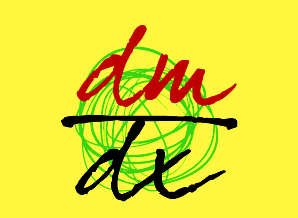 EQUIPO ORGANIZADORPresidente: Mgs. ALBEIRO ENRIQUE LOPEZ CERVANTESVicepresidente: Lic. EDER RANGEL MANCHEGOSecretario: Esp. ALFREDO GONZALEZTesorera: Mgs. JUDITH BERTEL BEHAIMEFiscal: Esp. AMAURY ARRIETA Vocales: Lic. AMIN RUIZ ALVAREZ                Lic. EFRAIN JIMENEZ MORENO                Esp. MIGUEL HOYOS TURCIOS                Esp. WILLIAM CORENA PEREZINSTITUCION EDUCATIVA NORMAL SUPERIOR DE SINCELEJO2015JUSTIFICACION“Hay un concepto que es el corruptor y el desatinador de los otros. Nohablo del Mal cuyo limitado imperio es la ética; hablo del infinito”Jorge Luis Borges, Avatares de la TortugaHACIA LA EXCELENCIA EDUCATIVA EN LA NORMAL SUPERIORLa calidad de la educación se da cuando abre el panorama de desarrollo personal y ofrece a cada joven la oportunidad de realizarse plenamente para poder satisfacer no sólo sus necesidades sino también sus intereses más preciados y sus sueños. Las ciencias ofrecen un medio de comprender el mundo, de ejercer la creatividad, la imaginación, el ingenio, la intuición y la lógica.¿CUÁL ES EL PAPEL DE LAS  II OLIMPIADAS DE MATEMÁTICAS EN LA FORMACIÓN DE LOS ESTUDIANTES DE LA NORMAL SUPERIOR?Las Olimpiadas matemáticas muestran un mundo más allá de las pobres pretensiones de áridos ejercicios repetitivos. Cada buen problema abre la puerta al estudiante para razonar, investigar, conjeturar, comprobar y demostrar.Los problemas memorables, cuidadosamente seleccionados para los concursos, tienen un enorme impacto sobre la evolución intelectual de cada estudiante y exigen una adecuada preparación académica para manejarse con esa rica y explosiva combinación de satisfacción y frustración que impulsa a cada uno a hacer su mejor esfuerzo.Las Olimpiadas ofrecen oportunidades para lograr esa preparación adecuada: asesoría, publicaciones y otros materiales para alimentar cursos regulares y actividades de clubes científicos en cada curso y en cada jornada de la institución, de igual forma son el camino ideal para motivar a los estudiantes a iniciar procesos de investigación y/o consulta, para poder resolver los problemas dados. Ofrecen además problemas de variados niveles y corte que apelan a diferentes aptitudes; hay una experiencia olímpica apropiada para cada estudiante o grupo.El proyecto II OLIMPIADAS MATEMÁTICAS “UN CAMINO POR RECORRER” es una excelente opción para que los estudiantes  participen  en las actividades curriculares y extracurriculares en forma voluntaria para mejorar sus habilidades en el área de matemáticas y de esta forma contribuir en la formación de  un mejor ser humano; capaz de afrontar retos en la vida teniendo como base la disciplina, el respeto y la tolerancia como pilares básicos en su vida.OBJETIVOSOBJETIVO GENERALFomentar en los estudiantes, un espacio que les permita la divulgación, socialización y disfrute de las matemáticas, desarrollando las competencias específicas al interactuar con situaciones problemas de diversos contextos que involucren las diferentes componentes de la matemática escolar: numérica, espacial, métrica, aleatoria  y variacional.  De igual forma contribuir con la creación de  semilleros de estudiantes con alto nivel de formación en el área de matemáticas que permita a corto plazo seleccionar estudiantes que representen al  municipio en eventos de carácter regional, nacional e internacional.OBJETIVOS ESPECÍFICOSDespertar en el educando el interés por las matemáticas.Incentivar a los estudiantes a participar en eventos de este tipo a nivel, departamental y nacional. Motivar a los estudiantes para la creación de grupos  dedicados a participar en eventos académicos de índole matemático.Propender por el mejoramiento de la enseñanza de la matemática proporcionando a maestros y alumnos nuevos incentivos y perspectivas.Identificar tempranamente a estudiantes destacados en matemáticas para poder brindarles una correcta orientación y apoyo.Promover entre los participantes amistad e intercambio, tanto a nivel académico como a nivel personal.Evaluar las competencia matemática de los estudiantes a partir del análisis de los resultados obtenidos en la prueba.MARCO CONCEPTUAL Y TEÓRICOMATEMÁTICAS Y OLIMPIADASLas matemáticas son una disciplina muy importante en la formación del individuo ya que promueve en él no solo el razonamiento numérico sino otras formas del pensamiento matemático, las cuales le posibilitan hacerse un sujeto más crítico sobre todo lo que lo rodea, al tiempo que desarrolla su capacidad de comprensión, análisis y solución de problemas.Las olimpiadas proponen una estrategia más allá de presentar ejercicios repetitivos, cada problema debe abrir la puerta al estudiante para razonar, investigar, conjeturar, comprobar y demostrar su posición.Se hace necesario que las olimpiadas estén estructuradas de una manera cuidadosa y responsable de acuerdo al contexto y a las exigencias actuales, planteándole al estudiante retos para una adecuada preparación académica.Las matemáticas de hoy se pueden aprender con gusto, Es muy importante lograr que la comunidad educativa entienda que las matemáticas son accesibles y aún agradables, si su enseñanza se realiza mediante una adecuada orientación que implique una permanente interacción entre el maestro y sus alumnos y entre estos y sus compañeros, de modo que sean capaces, a través de la exploración, abstracción, clasificación, medición y estimación, de llegar a resultados que les permitan comunicarse hacer interpretaciones y representaciones; es decir, descubrir que las matemáticas están íntimamente relacionadas con la realidad y con las situaciones que las rodean, no solamente en su institución educativa sino también en la vida. LAS OLIMPIADAS MATEMÁTICAS VISTAS COMO ESPACIO DE RECREACIONLas olimpiadas de matemáticas vistas como espacio de recreación e integración permiten a los estudiantes de las diferentes instituciones, desarrollar aptitudes de carácter mental, que les permiten un equilibrio entre los factores físicos, espirituales, emocionales y sociales. Permitiendo que ésta se convierta en un espacio de restauración de los procesos de aprendizaje y un espacio de sana convivencia entre los integrantes de la comunidad educativa, debido a que potencializa las relaciones interpersonales entre docentes, directivos docentes y estudiantes. Por último las olimpiadas se convierten en un espacio de restauración académica por el carácter de sana competencia entre sus participantes y por realizarse como una actividad fuera de la cotidianidad de las clases de matemáticas.MARCO TEÓRICOCon los estándares en matemáticas establecidos por el Ministerio de Educación Nacional MEN, se busca que los estudiantes a prendan de verdad, es decir que aprendan lo que realmente tienen que aprender para la vida.Por lo tanto se trata de que los estudiantes exploren al máximo sus capacidades, se motiven por ser mejores en el área y descubran sus talentos y habilidades. Es así como los estándares tienen tres aspectos que deben estar presentes en la actividad matemática:Planteamiento y resolución de problemas.Razonamiento matemático (formulación, argumentación, demostración).Comunicación y consolidación de la manera de pensar (coherente, clara, precisa).Los estándares están organizados en cinco formas de pensar matemáticamente: numérico, espacial, métrico, aleatorio y variacional. Se pretende que las pruebas estén estructuradas de tal forma que permita evaluar los cinco pensamientos.
ESTRATEGIAS METODOLOGICASLa olimpiada no solo es la aplicación de una prueba y la entrega de incentivos a los estudiantes, es también la oportunidad de valorar los desempeños de los estudiantes participantes al resolver situaciones problemas de diversos contextos en la que desarrollen las competencias específicas de la matemática escolar.El proyecto implica varias etapas:Primera etapa: la preparación y la realización de la olimpiada.Segunda etapa: el análisis y la interpretación de los resultados, su socialización y posterior divulgación.Tercera etapa: aplicación de la prueba a todos los estudiantes de la IENSS.Cuarta etapa: sistematización de resultados, análisis e interpretación de los mismos.Quinta etapa: la organización de semilleros de matemáticas y su preparación para futuros eventos ligados al quehacer de la matemática.Quinta etapa: elaboración del plan de mejoramiento para adecuar la estructura curricular a las necesidades de la región y el país. Sexta etapa: sentar las bases de las siguientes versiones de las olimpiadas. CONTROL Y EVALUACIÓN DEL PROYECTORevisando oportunamente cada actividad, realizando las actas yevidencias fotográficas.Estimulando los logros de los alumnos con los responsables del proyecto o de las actividades.Evaluando periódicamente los responsables del proyecto y de las actividades programadas.CRONOGRAMA DE ACTIVIDADES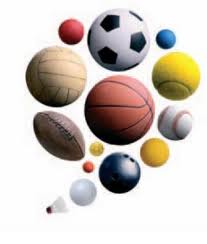 PRESUPUESTOFECHAACTIVIDADMETODOLOGIAFecha: Agosto 21 – Sep. 7 de  2015ETAPA DE SENSIBILIZACIÓN.Inicialmente se llevaran las respectivas invitaciones a las diferentes instituciones del municipio de Sincelejo.Se elaborarán carteles y folletos explicativos alusivos a las olimpíadas, los cuales se repartirán en las diferentes institucionesInicio de inscripciones de estudiantes por institución.Fecha: 16 de Septiembre de 2015INSCRIPCIÓNSe realizara el cierre de inscripciones de participantes.Fecha: 1 de septiembre hasta Septiembre 18 de 2015PREPARACIÓN LOGÍSTICASe escogerá un equipo de docentes y estudiantes del programa de formación complementaria encargados de apoyar y desarrollar el evento.Fecha: 25 de Septiembre de 2015APLICACIÓN DE LA PRUEBA, PREMIACIÓN Y PUBLICACIÓN DE RESULTADOS.En el marco de la celebración de los 71 años de la IENSS, se aplicaran las respectivas pruebas a los estudiantes participantes del evento. Se les concederá a los ganadores un certificado.ArtículosCantidad de artículosCosto UnitarioCosto TotalEscarapelas350$ 1.500 $ 525.000 Pendones2$ 60.000 $ 120.000 Pasacalles2$ 150.000 $ 300.000 Camisetas13$ 30.000 $ 390.000 Plegables200$ 350.000 Afiches100$ 250.000 Pruebas280*4$ 200 $ 56.000 Refrigerios 350$ 1.500 $ 525.000 Premiación1.     Tablet7$ 200.000 $ 1.400.000 2.    MP47$ 50.000 $ 350.000 3.    USB7$ 20.000 $ 140.000 4.    Certificaciones$ 100.000 ConferenciasTransporte2$ 25.000 $ 50.000 Aportes2$ 250.000 $ 500.000 Imprevistos$ 200 Total$ 5.056.200 